Wien, 1. Februar 2020Sehr geehrte Damen und Herren, 
liebe Kolleginnen und Kollegen, die neuen Word-Dokumentvorlagen für Briefe und Erledigungen (außerhalb und im ELAK) enthalten alle bisher bekannten Formatvorlagen mit der Änderung des Schriftsets zu Calibri und entsprechenden Einstellungen in Schriftgröße und Abständen. Zusätzlich sind für die Überschriften im Text 2 nummerierte Überschriftenformatvorlagen eingerichtet sowie 2 Formatvorlagen für Absätze in Ausrichtung Blocksatz. Besondere Formatvorlagen für spezielle Dokumentvorlagen wie Ministerratsvortrag und Parlamentarische Anfragen sind im neuen Brief-Vorlagendokument ebenfalls enthalten.Neu ist auch, dass die Dokumente einen Schutz (ohne Passwort) zugunsten eingeschränkter Formatierung voreingestellt haben, womit beim Einfügen von Inhalten aus externen Quellen die automatische Übernahme von Fremdformatierungen verhindert wird. Sie können diese Beschränkung natürlich jederzeit deaktivieren im Dialog "Formatvorlagen verwalten" > Reiter "Einschränken" > Checkbox bei "Nur zulässige Formatvorlagen" entfernen.Sollten Sie spezielle Formatierungen oder spezielle Dokumentenvorlagen benötigen oder Fragen zur Umstellung Ihrer ggf. speziellen Dokumentvorlagen im ELAK haben, wenden Sie sich bitte per E-Mail an office-vorlagen@bka.gv.at.Mit besten Grüßen
Edith VostaFormatieren unter Anwendung der FormatvorlagenFormatieren Sie einfach alles mittels Verwendung der Formatvorlagen aus dem Formatschnellkatalog in diesem Word-Dokument!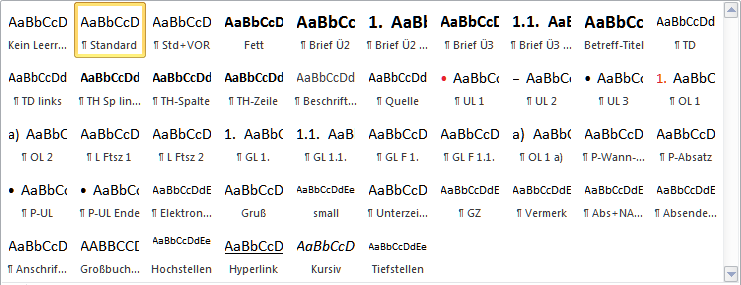 Zusätzlich stehen die Formatvorlagen [Block] und [Block+VOR] im Formatschnellkatalog zur Verfügung (nicht abgebildet).Alle im Folgenden angeführten Absatz- und Zeichenformatvorlagen führen den Namen der jeweiligen Formatvorlage, wie es im Formatschnellkatalog erscheint, an und sind eckiger Klammer – [Formatvorlagenname] – geschrieben. In der tabellarischen Übersicht sind die auch die vollständigen Formatvorlagennamen angeführt.Verwenden Sie zur Formatierung des Fließtextes die Absatzformatvorlage [Standard] beziehungsweise alternative für lange Briefabsätze [Block]. Zwischenüberschriften mit [Brief Ü2] bzw. [BriefÜ2 num] und [Brief Ü3] bzw. [Brief Ü3 num] für die nächste Gliederungsebene formatieren. Der Folgeabsatz nach einer Zwischenüberschrift ist immer mit [Standard] formatiert. Weitere Absatzformatvorlagen stehen zur Verfügung für Absätze ohne Abstand-Nach-Einstellung: [Kein Leerraum],Liste mit Aufzählungszeichen: 1., 2. Listen-Ebene – [UL 1], [UL 2], Nummerierte Liste: 1., 2. Listen-Ebene – [OL 1], [OL 2], Alphabetische Liste: 1. Listen-Ebene – [UL 1 a)],Listenfortsetzungen, Folgeabsätze in Listeneinträgen für Ebene 1 und 2: [L Ftsz 1] und [L Ftsz 2],Gliederungsliste: 1. und 2. Listen-Ebene – [GL 1.] und [GL 1.1] – und die entsprechenden Formate für die Listenfortsetzungen in Gliederungslisten [GL F 1.] und [GL F 1.1.],Tabellen-Zell-Inhalte – [TH-Spalte], [TH-Zeile], [TD] – sowie für den Titel der Tabelle [Beschriftung] und die Quellangabe [Quelle],Folgeabsätze nach Listen und Tabellen: [Std+VOR] beziehungsweise [Block+VOR], Zitatblock klein (Absatz in Standardschriftgröße, links eingerückt): [Zitat klein] sowieInhalte eines Programm-Blocks – [P-Wann-Was], [P-Absatz], [P-UL] und [P-UL Ende].Übersicht Formatvorlagen insgesamtIn der folgenden Tabelle finden Sie eine Übersicht aller Formatvorlagen in der Reihenfolge, wie sie im Formatschnellkatalog (Auswahl) und im Aufgabenfenster Formatvorlagen (alle „empfohlenen“) in der Brief-Vorlage angeordnet sind:Die folgenden Formatvorlagen sind in den Briefen und Standarderledigungsvorlagen im ELAK mit entsprechenden Platzhaltertexten beziehungsweise ELAK-Felder/Inhaltssteuerelemente/Serienbrieffelder voreingestellt und ausschließlich für diese Zwecke zu verwenden:Die speziellen Formatvorlagen für Ministerratsvortrags-Vorlagen sind Sie im letzten Kapitel „Formateinstellungen für Schrift Calibri“ beschrieben.Für einige Inhaltsblöcke stehen Schnellbausteine in der Kategorie „Bund-Brief“ (sofern das Word-Dokument mit der DOTX verbunden ist) als Muster inklusive Beschreibung wie folgt zur Verfügung. Brief Ü2Absatz = StandardBrief Ü3Standard AbsatzBrief Ü2 numStandard AbsatzBrief Ü3 numStandard AbsatzAufzählungen und ListenAufzählung erste Ebene = UL 1Listenfortsetzung 1 = L Ftsz 1Zweite Ebene = UL 2Listenfortsetzung 2 = L Ftsz 2Es folgt ein Absatz mit Abstand vor = Std+VORListe erste Ebene = OL 1Listenfortsetzung 1 = L Ftsz 1Zweite Ebene = OL 2Listenfortsetzung 2 = L Ftsz 2Es folgt ein Absatz mit Abstand vor = Std+VORAlphabetische Liste Erstes = OL 1 a)ZweitesDrittesEs folgt ein Absatz mit Abstand vor = Std+VORGliederungslisteGliederungslisteneintrag 1. Ebene = GL 1.Listenfortsetzung 1 für Gliederungslisten = GLF 1.Gliederungslisteneintrag 2. Ebene = GL 1.1.Listenfortsetzung 2 = GLF 1.1.Es folgt ein Absatz Standard.Sonstige FormateDie folgenden Formatvorlagen können auch in Briefen verwendet werden, entsprechen in ihren Einstellungen, mit Ausnahme der Tabellenformate, jenen in Broschüre (neu mit Calibri).BlockFür inhaltlich längere Standard-Absätze kann anstelle der linksbündigen Ausrichtung die neue Formatvorlage „Block“ bzw. „Block+VOR“ mit Blocksatzausrichtung anstelle „Standard“ und „Standard+VOR“ verwendet werden. Diese enthalten automatische Silbentrennung eingestellt.„Block“ – für Standard-Absätze plus Blocksatz-Ausrichtung (enthält automatische Silbentrennung)„Block+VOR“ – für Standard-Absätze mit Abstand vor plus Blocksatz-Ausrichtung – Block + 18pt vorAbsatzformate für Programminhalte12:30 Uhr	„P-Wann-Was“ für jeden Absatz im Programm, links steht die Zeitangabe, rechts der Inhalt dazu„P-Absatz“ für weitere Absätze zum ZeitpunktAufzählungseintrag 1 im Programm = P-UL Aufzählungseintrag 2Aufzählungseintrag 3 = P-UL-EndeBlock Zitat für Briefe„Ich bin ein Zitat. Ich gebe Gesprochenes oder Geschriebenes genau wieder. Ich fühle mich nur wohl, wenn nach mir die Urheber genannt wird.“ (Zitat Urheber) 
= Zitat-kleinTabellenformateAls Tabellenformate zur visuellen Gestaltung der Tabellen stehen zur Verfügung: Tabellenraster Alle Zellinhalte von Datentabellen werden mittels Absatzformatvorlagen formatiert.Tabelle 1 Beispiel-Tabelle mit Spalten- und Zeilenüberschriften und Tabellenformat „Tabellenraster“, linksbündigQuelleTabelle 2 Beispiel-Tabelle mit Spalten- und Zeilenüberschriften und Tabellenformat „Tabellenraster“ für DatentabellenQuelleDen Absatz – falls keine Quellangabe nachfolgt – nach Tabellen mit „Std+VOR“ formatieren.Bilder und DiagrammeBilder und Diagramme werden meist beschriftet und zeigen unterhalb die Quelle und weitere Informationen zur Abbildung an. Die „Beschriftung“ wird über die Word-eigene Funktion „Beschriftung einfügen“ erzeugt und weist standardmäßig einen Titel und eine fortlaufende Nummer auf. Bei informativen Abbildungen und Diagramme wird die Beschriftung oberhalb der Abbildung eingefügt, weitere Angaben zur Abbildung und Quellangaben werden unterhalb der Abbildung platziert.Abbildung 1: So einfach geht es, mit axesPDF for Word ein barrierefreies PDF zu erstellen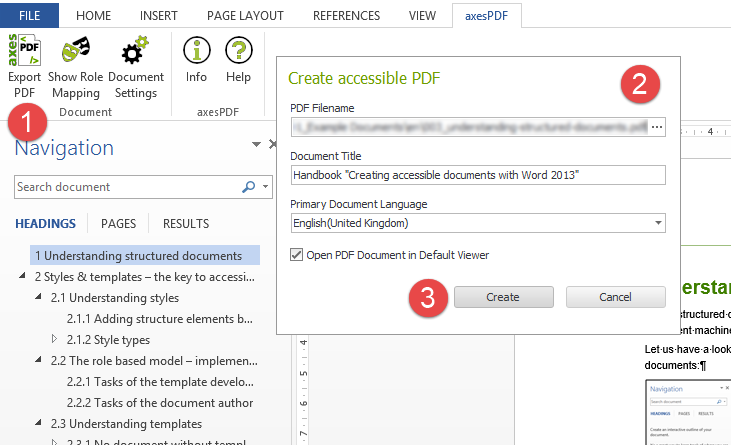 Die 3 Schritte zum barrierefreien PDF: 1. Export PDF klicken. 2. Dateiname auswählen sowie den Titel und die Grundsprache prüfen. 3. Die Schaltfläche Create klicken. Quelle: axes/Markus ErleFormateinstellungen mit Schrift CalibriIn Briefen sind die folgenden Formateinstellungen zugunsten Calibri wie folgt geändert. Diese Dokumentvorlage beinhaltet auch die speziellen Formatvorlagen für Ministerratsvortrags-Vorlagenund Parlamentarische Anfrage.Sie scheinen in der Dokumentvorlage DE-Brief nicht im Formatschnellkatalog auf, können aber jederzeit hinzugefügt werden und werden am Ende gelistet.Der Rest der Formatvorlagen ist in den Einstellungen ident mit jenen in der neuen Broschüre.FormatvorlageVerwenden für[Kein Leerraum]einen Textabsatz ohne Abstand vor und danach[Standard]ganz normale Absätze, den Fließtext im Brief. Das Standard-Absatzformat wird automatisch zugewiesen, wenn zum Beispiel alle Formatierungen gelöscht werden.[Std+VOR]einen Standard-Absatz mit zusätzlichem Abstand vor. Verwendung nach Listen oder Tabellen.BlockStandard-Absatz mit Ausrichtung Blocksatz, wofür auch automatische Silbentrennung eingestellt ist
(nur als Alternative für lange Briefe, lange Absätze in Briefen)
nicht im FormatschnellkatalogBlock+VORBlock mit Abstand vor. Verwendung nach Listen oder Tabellen.
w.o.
nicht im FormatschnellkatalogDatumFür Absatz Datum, rechts ausgerichtet mittels 10,67cm linker Einzug (wie bisher), (Alternative zum Datum links)
nicht im Formatschnellkatalog[Fett]zum Fetten eines Worts oder mehrerer Wörter. Zeichenformat für den ausgewählten Bereich.[Brief Ü2]eine Zwischenüberschrift (Überschrift der Ebene 2, da in der Brief-Vorlage der Titel die Überschrift Ebene 1 ist)[Brief Ü3]eine weiter untergliederte Zwischenüberschrift (Überschrift der Ebene 3, s.o.)[Brief Ü2 num]eine nummerierte Zwischenüberschrift. (Überschrift der Ebene 2 mit automatischer Nummerierung)[Brief Ü3 num]eine weiter untergliederte nummerierte Zwischenüberschrift 1.1. (Überschrift der Ebene 3)[TD]eine einfache Tabellenzelle, eine Datenzelle in Tabellen, rechtsbündig ausgerichtet.[TD links]Datenzellen mit Ausrichtung linksbündig[TH Spalte]eine Spaltenüberschrift in Tabellen. Standardmäßig ist diese rechtsbündig ausgerichtet.TH-Spalte links [TH Sp links] eine Spaltenüberschrift mit Ausrichtung links[TH-Zeile]eine Zeilenüberschrift. Standardmäßig ist diese rechtsbündig ausgerichtet.[Beschriftung]eine Beschriftung einer Tabelle oder einer Abbildung[Quelle]einen Absatz für die Quelleangabe direkt nach einer Tabelle oder einer Abbildung Aufzählungszeichen [UL 1]eine Liste mit Aufzählungszeichen, ein Listeneintrag in 1. GliederungsebeneAufzählungszeichen 2 [UL 2]eine verschachtelte Liste mit Aufzählungszeichen, ein Listeneintrag in 2. GliederungsebeneAufzählungszeichen 3 [UL 3]eine verschachtelte Liste mit Aufzählungszeichen, ein Listeneintrag in 3. Gliederungsebene,
nicht im FormatschnellkatalogListennummer 1 [OL 1]eine verschachtelte Liste nummerisch mit Format „1.“, Listeneintrag in 1. GliederungsebeneListennummer 2 [OL 2]eine verschachtelte Liste nummerisch mit Format „a)“, Listeneintrag in 2. GliederungsebeneListennummer 3 [OL 3]eine verschachtelte Liste nummerisch mit Format „a)“, Listeneintrag in 2. Gliederungsebene,
nicht im FormatschnellkatalogListenfortsetzung [L Ftsz 1]den 2. Absatz eines Listeneintrags (Folgeabsatz) in 1. EbeneListenfortsetzung [L Ftsz 2]den 2. Absatz eines Listeneintrags (Folgeabsatz) in 2. EbeneListenfortsetzung [L Ftsz 3]den 2. Absatz eines Listeneintrags (Folgeabsatz) in 3. Ebene,
nicht im Formatschnellkatalog1. Gliederung 1 [GL 1]eine Gliederungsliste mit Format „1.“, ein Listeneintrag in 1. Gliederungsebene 1.1. Gliederung 1.1 [GL 1.1.]eine Gliederungsliste mit Format „1.1.“, ein Listeneintrag in 2. Gliederungsebene Gliederung Listenfortsetzung 1 [GL F 1]einen weiteren Absatz eines Listeneintrags (Folgeabsatz) in 1. Ebene der GliederungslisteGliederung Listenfortsetzung 2 [GL F 2]einen weiteren Absatz eines Listeneintrags (Folgeabsatz) in 2. Ebene der Gliederungslistea) Listennummer a) [OL 1 a)]eine nummerierte Liste, alphabetisch, für 1. Ebene mit a) b) c) [Zitat-klein]Zitatblock in Standardschriftgröße mit linkem Einzug 0,7ptProgramm Wann Was [P-Wenn-Was]ein Absatz für einen Programmblock (Einzug links), beginnt mit einer Zeitangabe (hängende Zeile), dann (nach TAB) die Beschreibung (was passiert)Programm Absatz [P-Wenn-Was]ein Folge-Absatz für einen Programmblock ohne Zeitangabe (Einzug links)Programm Aufzählung 1, [P-UL]eine Liste mit Aufzählungszeichen im Programmblock (Einzug links)Programm Aufzählung 1 ABST NACH, [P-UL Ende]den letzten Listeneintrag in der Liste im Programmblock (mit Abstand nach)[Großbuchstaben]das Zeichenformat „Großbuchstaben“ für ein Wort oder mehrere Wörter, für den ausgewählten Bereich.[Hochstellen]zum Kursiv-Setzen eines Worts oder mehrerer Wörter. Zeichenformat für den ausgewählten Bereich.[Hyperlink]zum Formatieren einer E-Mail-Adresse oder einer URL. Achtung: nur das Format anwenden ergibt keine Verlinkung, nur die visuelle Darstellung.[Tiefstellen]zum Fetten eines Worts oder mehrerer Wörter. Zeichenformat für den ausgewählten Bereich.FußnotentextFür Absatz als Fußnotentext
nicht im Formatschnellkatalog, wird automatisch in Word für Fußnotentexte zur Formatierung verwendetFormatvorlageVerwenden fürGrußformel [Gruß]das Briefende mit Gruß [small]eine kleinere Schrift für einen Textteil in der Grußformel im Brief[Unterzeichnet i. V.] das Briefende mit Unterzeichner in Vertretung, Verwendung nur in ELAK-Vorlagen[UZ-Datum]das Absatzformat für die Geschäftszahl im Briefkopf, Verwendung nur in ELAK-Vorlagen[Elektronisch gefertigt]das Absatzformat für den Fixtext „Elektronisch gefertigt“, Verwendung nur in ELAK-Vorlagen[GZ]das Absatzformat für die Geschäftszahl und die Fremdzahl im Briefkopf in Standard-Schriftgröße[GZ klein]das Absatzformat für die Geschäftszahl und die Fremdzahl im Briefkopf in kleinerer Schrift[Absendedaten]die Absendedaten im Briefkopf[Abs+NACH]die Absendedaten im Briefkopf mit Abstand nach[Anschriftdaten]die Anschriftdaten (Empfänger) im Briefkopf[Absende-URL]die URL im Briefkopf (rechts oben)TH Spalte + linksTH Spalte + linksTH Spalte + linksTH-ZeileTDTDTH-ZeileTDTDTH-ZeileTDTDTH Spalte + linksTH-SpalteTH-SpalteTH-ZeileTDTDTH-ZeileTDTDTH-Zeile Gesamt - fettTD + FettTD + FettFormatvorlagenSchriftgrößeAbstand vor/nachZeilenabstandDatum12 Pt0Pt/18PtMehrfach 1,25Fußnotentext9,5 Pt0PtGenau 13,5Betreff-H114 Pt0Pt/18PtMehrfach 1,1Brief Ü2 und Ü214 Pt18Pt/18PtMehrfach 1,1Brief Ü2 nummeriert14 Pt18Pt/18PtMehrfach 1,1Brief Ü3 und Ü312,5 Pt18Pt/0PtMehrfach 1,2Brief Ü3 nummeriert12,5 Pt18Pt/0PtMehrfach 1,2Elektronisch gefertigt9 Pt18Pt/0PtMehrfach 1,25Grußformel, Gruß12 Pt18Pt/18PtMehrfach 1,25Unterzeichnet i.V.12 Pt0Pt/0PtMehrfach 1,25UZ-Datum12 Pt18Pt/0PtMehrfach 1,25GZ12 Pt11Pt/0PtMehrfach 1,25GZ klein9 Pt11Pt/0PtMehrfach 1,25Abs+NACH9 Pt0Pt/12PtGenau 12 PtAbsendedaten9 Pt0PtGenau 12 PtAnschriftdaten12 Pt0PtMehrfach 1,05Absende-URL12 Pt4,25Pt/39,7PtGenau 11 PtFußzeile9 Pt0PtMehrfach 1,25Datum12 Pt0Pt/18PtMehrfach 1,25Beschriftung10,5 Pt18Pt/18PtMehrfach 1,25Quelle10,5 Pt18Pt/18PtMehrfach 1,25TD, TD links10,5 Pt0PtMehrfach 1,1TH-Spalte, TH-Spalte links und TH-Zeile)10,5 Pt0PtMehrfach 1,1Small (Zeichenformat)9 PtFormatvorlagenSchriftgrößeAbstand vor/nachZeilenabstandFixtext-Vortrag-a-d-Ministerrat12,5 Pt0Pt/18PtMehrfach 1,25GZ-MRV (statt GZ verwenden)9 Pt0PtMehrfach 1,25MR-NR15PTGenau 18 ptUnterzeichner12 pt54Pt/0 PtMehrfach 1,25Tabellenformatvorlage
MRV-Tabelle-am-EndeFormatvorlagenSchriftgrößeAbstand vor/nachZeilenabstandZur Frage
(=Kein Leerraum + Fett)12 pt0/0Mehrfach 1,25LI Frage
(=Aufzählungszeichen mit dot in schwarz+ Kursiv)12 pt0/0 (kein Abstand zwischen gleichen Formaten)
0,63 hänge ZeileMehrfach 1,25ANTWORT
(=Std+VOR)18 pt18 ptMehrfach 1,25+ GZ-klein (statt GZ verwenden)9 Pt11Pt/0PtMehrfach 1,25